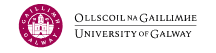 GS-070: Visiting Postgraduate Research Student Set-up Form  Postgraduate Research Students planning to access University of Galway research facilities must complete this formPlease complete in BLOCK LETTERS and return to your Supervisor for authorisation. If you have not previously attended University of Galway you must attach a copy of your Birth Certificate / Passport personal page(s)Previous University of Galway Student NumberPersonal Details (as on Birth Certificate/Passport)  	          			Permanent/Home AddressSurnameFirst nameDate of Birth (DD/MM/YYY)NationalityCountry of BirthContact number:E-mail:Home Institution: Home Institution SupervisorDeclaration and Authorisation Supervisor AuthorisationPlease send the completed form to the relevant College:ASSCS: (VRAR) dermot.flaherty@universityofgalway.ie
BPPL: (VRBL) CBPPL@universityofgalway.ie
CSE: (VRSE) cora.costello@universityofgalway.ie
MNHS:  (VRHC) cathal.oflatharta@universityofgalway.ie